STUDI KOMPARATIF PERILAKU KONSUMEN DALAM PERSPEKTIF EKONOMI KONVENSIONAL DAN HUKUM EKONOMI ISLAMSKRIPSI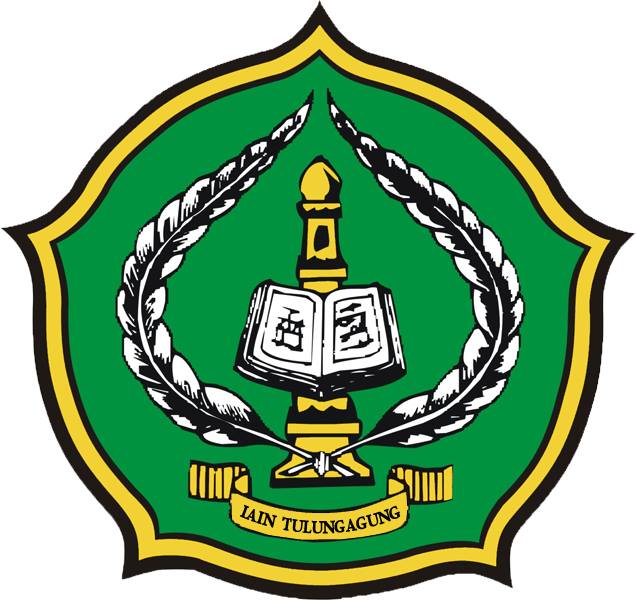 OLEHROFIN LAILIYAHNIM. 3221113012JURUSAN  HUKUM EKONOMI SYARIAHFAKULTAS SYARIAH DAN ILMU HUKUMINSTITUT AGAMA ISLAM NEGERITULUNGAGUNG 2015STUDI KOMPARATIF PERILAKU KONSUMEN DALAM PERSPEKTIF EKONOMI KONVENSIONAL DAN HUKUM EKONOMI ISLAMSKRIPSIDiajukan Kepada Fakultas Syariah dan Ilmu HukumInstitut Agama Islam Negeri TulungagungUntuk Memenuhi Salah Satu Persyaratan Guna MemperolehGelar Strata Satu Sarjana Syariah (S.Sy)OLEHROFIN LAILIYAHNIM. 3221113012JURUSAN  HUKUM EKONOMI SYARIAHFAKULTAS SYARIAH DAN ILMU HUKUMINSTITUT AGAMA ISLAM NEGERITULUNGAGUNG2015